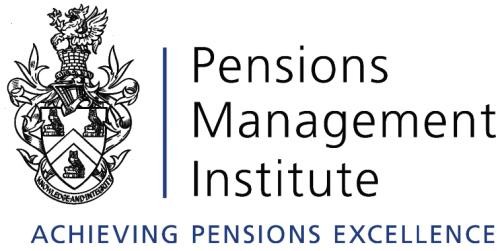 Taxation Retail Investment and Pensions EXAMINATION PAPERTuesday 6th October 2020, 14.00pm – 17.00pmThere are three parts to the question paper. You must attempt ALL questionsPart One contains 2 questions Part Two contains 1 question Part Three contains 3 questionsALL must be written in the green answer booklet in pen.It is suggested you plan your answers to be able to spend adequate time on all parts of the question paper.THIS EXAMINATION PAPER REMAINS THE PROPERTY OF THE PENSIONS MANAGEMENT INSTITUTE AND MUST BE HANDED TO THE INVIGILATOR AT THE END OF THE EXAMINATION.Part 1 – Provisions for Retirement SavingsDescribe the options available for retirement saving and explain the different types of individual pensions contracts.(20 marks)Outline the importance of effective communication and identify the different methods and distinguish between:statutory disclosure requirements and those arising from best practicethe concepts of advice and guidance(20 marks)Part 2 – Pensions EnrolmentExplain the main features of automatic enrolment and re-enrolment describe automatic enrolment, contractual enrolment and re-enrolment define jobholders and workers.Identify:qualifying earnings and pay reference periodsqualifying schemes and automatic enrolment schemesexplain phasing in and stagingdescribe the communication requirements and timescalesexplain compliance and the Pensions RegulatorPart 3 - Financial ProtectionExplain the characteristics and taxation of:direct and indirect investmentspooled vehiclesderivativesventure capital trustsinvestment trustswith profits fundsEvaluate the needs and priorities for financial protection(20 marks)(18 marks)(10 marks)Evaluate the main types and uses of financial protection policies(12 marks)Total – 100 Marks